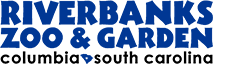 RIVERBANKS PARK COMMISSIONMEETING AGENDA18 October 2018This meeting is conducted in accordance with the spirit and intent of the Act 2727 of the amended 1978 – “The Freedom of Information Act” – adopted July 12, 1978 by the State of South Carolina. Call to OrderReading of the MinutesChairman’s RemarksChief Finance Officers Report September Finance ReportAudit UpdateChief Marketing Officers ReportZoofari SummaryBoo at the ZooSociety Membership UpdateDirector of Animal Care and WelfareAnimal UpdatesPresident and CEO ReportHurricane MichaelBy Laws Committee UpdateFinance Committee Master Plan UpdateExecutive Session